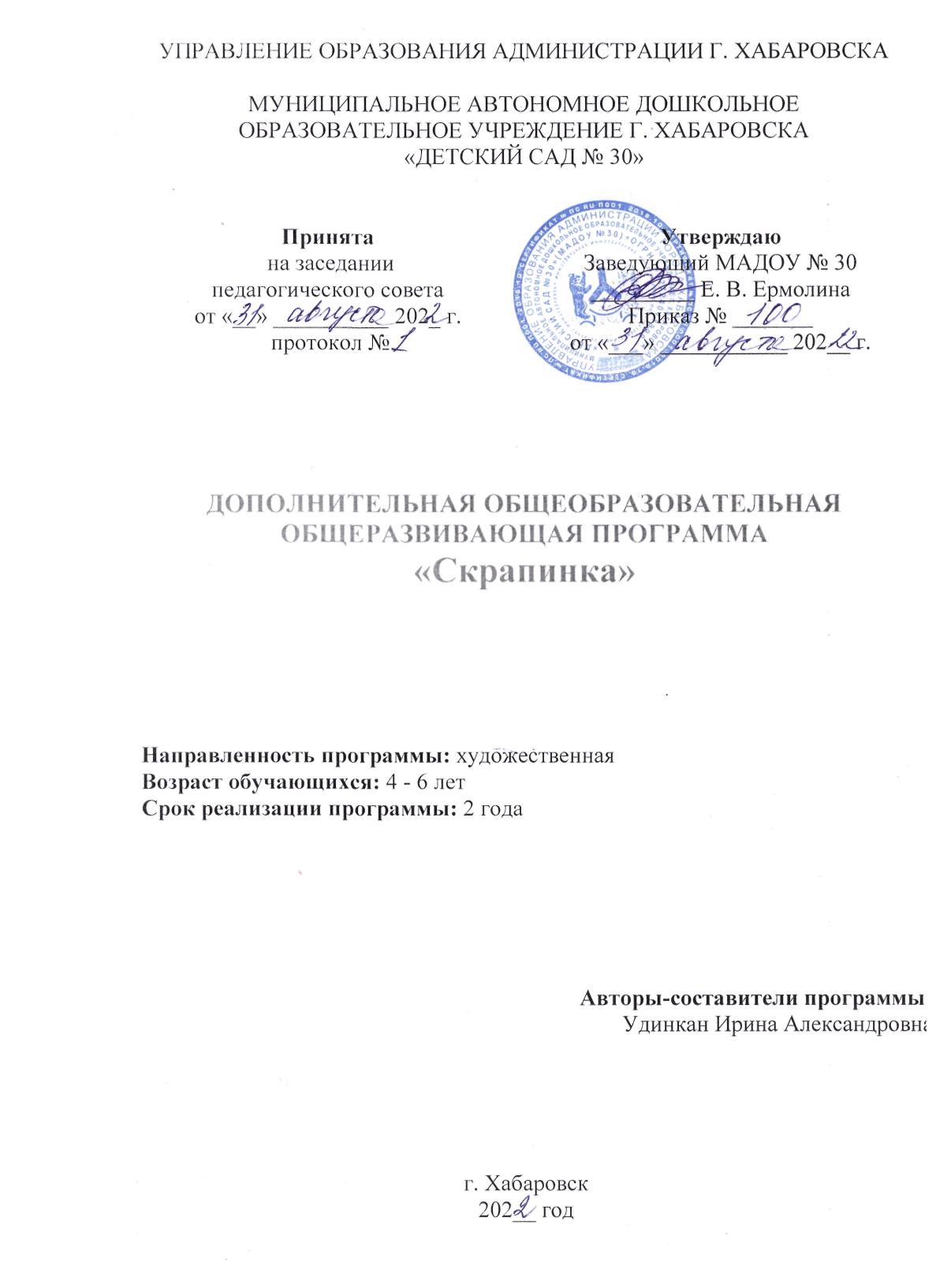 КОМПЛЕКС ОСНОВНЫХ ХАРАКТЕРИСТИК ПРОГРАММЫПОЯСНИТЕЛЬНАЯ ЗАПИСКАКлассификация программыПрограмма «Скрапинка» по содержательной, тематической направленности является художественной; направление – декоративно-прикладное творчество; по функциональному предназначению – дополнительной общеразвивающей; по форме организации – кружковой; по времени реализации – двухгодичной, уровень освоения - стартовый. При разработке данной программы были учтены нормативно - правовые документы: Федеральный закон Российской Федерации от 29 декабря . №273- ФЗ «Об образовании в Российской Федерации».«Санитарно-эпидемиологические требования к организациям воспитания и обучения, отдыха и оздоровления детей и молодежи» СП 2.4.3648-20  от 01.01.2021 г.;«Гигиенические нормативы и требования к обеспечению безопасности и (или) безвредности для человека факторов среды обитания» СанПиН 1.2.3685-21  от 01.03.2021 г.;Приказ от 30.09.2020 г. №533 « О внесении изменений в Порядок организации и осуществления образовательной деятельности по дополнительным общеобразовательным программам, утвержденный приказом  Министерства просвещения РФ от 9 ноября . N 196»;Положение о дополнительной общеобразовательной программе, реализуемой в Хабаровском крае (утверждено приказом КГАОУДО «Центр развития творчества детей (Региональный модельный центр дополнительного образования детей Хабаровского края)» от 26 сентября 2019 г. №383П).Постановление администрации г. Хабаровска от.25.10.2019г. №3501» Об утверждении Положения о персонифицированном дополнительном образовании детей на территории городского округа «Город Хабаровск».Устав муниципального автономного дошкольного образовательного учреждения  г. Хабаровска «Детский сад № 30».Лицензия от 27.11.2019г. № 2850 (серия 27Л 01№ 0001952), приложением № 1 (серия 27П 01 № 0005859), выданной Министерством образования и науки Хабаровского края бессрочно      Актуальность программы определяется значимостью занятий декоративно-прикладным творчеством для обогащения духовной жизни ребёнка, становление его эмоционально-целостного отношения к миру, развития эстетических познаний и художественного вкуса, самоутверждения и адаптации в социуме. При разработке данной программы основной акцент ставится на знакомство детей с новым видом декоративно-прикладного творчества – скрапбукинг. Научить детей изготавливать изделия по различной тематике, технике и эстетике выполнения. Показать детям способы оформления различных предметов и страниц, научить их выполнять работы в разных стилях скрапбукинга. Цель программы - развитие художественного творчества детей старшей и подготовительной к школе группы на занятиях по скрапбукингу в условиях кружковой работы.  Задачи: ПредметныеСформировать представления о различных техниках и материалах в художественной деятельности.Дать  детям  представления об особенностях одного из видов декоративно-прикладного творчества  -  скрапбукинг; познакомить  с основными понятиями и базовыми стилями скрапбукинга;Формировать у детей начальные практические навыки работы в технике скрапбукинг. Метапредметные•	Способствовать развитию творческого воображения средствами декоративно-прикладного творчества.•	Развить глазомер, зрительно-моторную координацию.Личностные•	Развить коммуникативные навыки и навыки взаимодействия с окружающим миром и людьми, преодоление барьеров в общении, достижение взаимопонимания.Срок реализации программы 2 года. Адресат программы: дети в возрасте  4 - 6 лет. Набор осуществляется на принципах добровольности, с учетом интереса детей к предмету.Режим занятий: 2 раза в неделю по 20-25 минут, итого 72 часа. По возрастным требованиям СанПиН   за академический час принимаем ( 20-25 минут).Форма обучения - очная.Особенности организации образовательного процесса.Обучение на занятиях проводится с небольшими подгруппами детей (до 5 человек) определением обязательного минимума программного материала, который может усвоить каждый ребенок с учетом его возрастных и индивидуальных возможностей. Группы одного возраста и в постоянном составе. Занятия проводятся в игровой форме, с предварительным объяснением и показом педагога. Используемые методы: объяснительно – иллюстративный, словесный (рассказ, беседа), наглядно – иллюстративный.ОЖИДАЕМЫЕ РЕЗУЛЬТАТЫПредметныеДети знают: правила безопасности в работе;виды материалов, применяемые в работах в технике скрапбукинг; общие сведения о художественном моделировании; понятие о композиции, цвете и стилях техники скрапбукинг; приёмы работы с бумагой, картоном, ножницами, фигурными дыроколами и другими специфическими инструментами и материалами; технологию изготовления открыток, рамок, коробочек, скрап-страниц, конвертов; Дети умеют: подбирать материалы и отделку для изготовления изделия; правильно соединять элементы и готовые шаблоны между собой; пользоваться фигурными ножницами, компостерами, дыроколами; пользоваться двусторонним скотчем и клеевыми материалами; пользоваться штампами и штемпельными подушками;  подбирать необходимые материалы для изготовления открыток; МетапредметныеПонимают как выглядят предметы и формы, как они расположены в природе, используют эти знания в декоративно-прикладном творчестве, применяя свое воображение и фантазию. Умеют сравнивать и применять понятия: «близко – далеко», «выше – ниже», «больше – меньше».ЛичностныеУмеют работать в коллективе, решая различные общие творческие задачи.В работе проявляют аккуратность, усидчивость и самостоятельность.       Тематика занятий построена с учетом интересов детей, возможностей их самовыражения. В ходе усвоения детьми содержания программы , учитывается темп развития специальных умений и навыков, уровень самостоятельности, умение работать в коллективе. Программа позволяет дифференцировать сложность работы: более сильным детям будет интересна сложная конструкция, менее подготовленным,  предлагается работа проще. При этом обучающий и развивающий смысл работы сохраняется. Учебный планПрограмма кружка рассчитана на два учебных года с 1 сентября по 31 мая. Количество учебных часов в неделю – 2. Учебный год включает в себя 36 учебных недель. Учитывая специфику работы детей с мелкими деталями и режущими инструментами, необходима инструкция по технике безопасности.Инструкция по технике безопасностиРабота должна вестись исключительно за своим рабочим местом (нельзя ходить с любыми, даже безопасными инструментами по рабочему кабинету); Прежде чем начать работу, следует приготовить свое рабочее место; рабочее место нужно содержать в порядке (основное правило – «откуда взял – туда и положил», объяснить детям, что любой взятый инструмент после выполненной работы следует убирать на отведенное для него место);В работе с мажущими материалами перед началом работы необходимо надевать фартук, перчатки. При работе с клеем необходимо быть   очень аккуратным, при попадании клея на руки и лицо промыть большим количеством воды. Нельзя брать в рот мелкие детали. Это очень опасно!Использование клеевого термопистолета разрешается только при непосредственном участии в этом процессе педагога, либо его четкого контроля; При работе с ножницами нужно держать их параллельно столу; Запрещено  оставлять инструменты в раскрытом виде; Список необходимых материалов для работы  кружка Скрап-бумагу различных размеров, текстур, фактур, плотности, расцветки;  Картон различной плотности;  Клеевые материалы (клей ПВА, клей-карандаш, клей UHU для переплетного дела и текстиля); клеевой термопистолет; Ножницы обычные и фигурные;  Изобразительные материалы (различные карандаши, фломастеры, мелки, маркеры, линеры, объемные контуры);  Металлическая линейки по количеству детей;  Дырокол обычный;  Компостеры фигурные;  Штампы, штемпельные подушечки, чернила для штампов;  Ленты текстильные, тесьма, шнуры, креп ленты;  Кружево;  Кусочки различной хлопчатобумажной ткани; Степлер; Трафареты;  Стилусы; Скотч обычный, скотч двусторонний, скотч двусторонний на вспененной основе;  Различные декоративные элементы – бусины, полубусины, скрепки, стразы, брадсы, анкеры, топсы, чипборды, искуственные цветочки, листочки, тычинки и др.)    Условия реализации программыУспех детей на занятиях декоративно-прикладным творчеством во многом зависит от организации рабочего пространства в кабинете, на столе у каждого ребенка. Занятия проходят в специально оборудованной студии. Для занятий необходима предварительная подготовка педагогом  материалов для каждого ребенка. Столы для занятий должны подходить по росту , чтобы ребенок чувствовал себя уверенно и удобно. Столы застелены клеенкой или пленкой. На каждое занятие дети должны быть одеты удобно, не боялись испачкаться, желательно иметь фартук или халатик. Рукава одежды нужно поднимать вверх или закатать.Материально-техническое обеспечениеКабинет оснащен необходимыми техническими и электронными ресурсами и средствами обучения:- компьютером с сетью «Интернет»;- многофункциональными устройствами (принтер, копир, сканер);- мультимедийным оборудованием;- музыкальной аппаратурой, телевизором, фотоаппаратом;- необходимой мебелью (столы, стулья, учительская доска, мольберты).        Кадровое обеспечение программы          Педагог , имеющий высшее специальное образование, владеющий современными образовательными технологиями и методиками, умеющий создать безопасную образовательную среду, обладающий специальными личностными качествами и профессиональными компетенциями, необходимыми для осуществления учебно-воспитательной деятельности.        Список литературы 1. 1. Беликова Е. Что такое скрапбукинг / Е. Беликова // Все про скрапбукинг от Кати Беликовой. –2006. –№1–С. 2 –7. 2. Брыкина, Е.К. Творчество детей в работе с различными материалами: Кн. Для педагогов дошк. учреждений, учителей нач. кл., родителей [Текст] / под науч. Ред. Комаровой Т.С. - М.: Пед. Общество России, 2008. - 147 с. 3. Варкки, Н. Ребенок в мире творчества: Творческое и эстетическое развитие дошкольников / Н. Варкки // Дошкольное воспитание. - 2003. - №6. - С.57-67. 4. Выготский П. С. Воображение и творчество в детском возрасте / П. С. Выготский. –Москва : Просвещение, 1991. –92 с. 5. Грудьева Е. "Зачем нам ножницы?". Аппликация на уроках изобразительного искусства / Е. Грудьева // Искусство в школе. –2012. –№ 3. –С. 40–41. –(Из опыта работы). 6. Елисеева, А.В. Скрапбукинг / А.В.Елисеева.- М.: Изд-во Харвест, 2012.- 160 с. 7. Лаптева, Т.В. Скрапбукинг. Основы искусства оформления: азбука рукоделия/ Т.В.Лаптева. – М. : Эксмо, 2011.-112 с. 8. Латышева, О.А. Альбомы своими руками: Практическое руководство/ О.А.Латышева.- М.: Изд-во Питер, 2013.-32 с. 9. Михеева, А.В. Скрапбукинг: домашний декор / А.В.Михеева, Ю.А.Бахметова.- М.: Изд-во Феникс, 2013.- 111 с. 10. Парамонова Л. А. Роль конструктивных задач в формировании умственной активности детей: старший дошкольный возраст / Л. А Парамонова, Т. В. Урадовских // Дошкольное воспитание. –1985. –№ 7. –С. 46–49. 11. Цыганкова А. Десять фактов о скрапбукинге / А. Цыганкова // Скрап-инфо. –2009. –№2. –С. 7 –9. 12. Цыганкова А. История русского скрапбукинга / А. Цыганкова // Скрап-инфо. –2008. –№9. –С. 7. 13. Цыганкова А. Полезная информация о видах альбомов / А. Цыганкова // Скрап-инфо. –2008. –№6. –С. 12 –21. Календарно-тематический планКалендарно-тематический планКалендарно-тематический планКалендарно-тематический планСтаршая группаСтаршая группаСтаршая группаСтаршая группаНаправление работыТема Количество часов Краткое содержание занятий 1. Вводное занятие.Знакомство с техникой скрапбукинг.1 Знакомство с техникой скрапбукинг. 2. МатериаловедениеТонкая бумага1Знакомство детей с видами тонкой бумаги.Экспериментирование с материалами. 2. МатериаловедениеИзготовление коллажа -панно с использованием салфеток «Корзина цветов»2Знакомство с техникой изготовления цветов в методом  сминания тонкой бумаги и листьев в обрывной технике.2. МатериаловедениеПлотная бумага1Рассматривание картона, гофрокартона, экспериментирование с материалами.2. Материаловедение«Яблочко». Панно декоративное.1Изготовление панно из бросового материала (картон коробочный)2. МатериаловедениеПалочка для биговки, линейка.1Знакомство с инструментами для биговки (продавливания сгибов)2. МатериаловедениеИзготовление коробочки для подарка2Использование палочки для биговки в формировании сгибов выкройки коробочки, использование для склеивания двустороннего прозрачного скотча.Скрапбумага1Рассматривание и экспериментирование с бумагой для скрапа, тематическими вырубками.Изготовление открытки «Мамочке»2Использование скрапбумаги в изготовлении тематической открытки к дню МатериМат для резки, резаки для бумаги1Знакомство с матом для резки, рассматривание разметки на нем, использование безопасного резака для отреза бумажных лент  нужной ширины, техника безопасности в работе Изготовление панно – «Жар -птица»2Использование нарезанных бумажных ленточек в оформлении крыльев и хвоста Жар-птицыНожницы и правила работы с ними, многообразие фигурных ножниц1Вырезание разными типами ножницИзготовление бумажной куклы в народном стиле2Использование элементов вырезанных разными типами ножниц для декора элементов сарафана куклыДыроколы и фигурные компостеры1Правила работы и техника безопасности в работе с дыроколами и фигурными компостерами.Изготовление подложки для фото1Изготовление подложки для фото, изучение способов крепления фотоДыроколы угла1Использование дыроколов  угла для крепления фото в альбоме Инструмент «булька»1Использование инструмента с шариком на конце (булька) в обработке вырубленных дыроколом элементов для придания им объемаИзготовление цветов для романтических открыток1Изготовление цветов из заготовленных с помощью дырокола и бульки элементовКлеевые материалы1Знакомство с многообразием клеевых материалов (подушечки, скотч, клеевой карандаш, спрей) экспериментирование с приклеиванием разных материалов , принципы склеивания, аккуратность в работе с клеем.Открытка «Папа может»1Использование различных клеевых материалов в открыткеУстановщик люверсов1Экспериментирование с инструментом для установки люверсов, техника безопасности в работе с нимИзготовление папки для рисунков2Использование  скрапбумаги, палочки для биговки, кардстока, установщика люверсов , клеевых материалов в изготовлении папки для рисунковШтампы1Знакомство со штампами, способами их фиксации на держателе, использовании их в открытках.Открытка  «Поле»1Изготовление открытки при помощи различных цветочных штамповИзготовление новогодней открытки2Использование отштампованных элементов в изготовлении новогодней открыткиКлеевая подушечка, пудра для эмбоссинга, фен для эмбоссинга1Экспериментирование с материалами и инструментами для эмбоссингаИзготовление елочной игрушки «Новогодний шарик»1Использование техники эмбоссинг в изготовлении елочной игрушкиЛенты, кружева1Знакомство с многообразием лент и кружевного декора в скрапбукингеБанты, бантики1Способы изготовления бантиковИзготовление открытки в романтическом стиле «С днем рождения»2Использование цветов, лент и кружева в изготовлении открытки к дню рожденияБусы и бусинки1Знакомство с бусинами, бисером и их многообразием, использование их в декоре. Правила безопасности в работе с мелким декором.Изготовление поделки «Поясок для куклы»2Изготовление пояска для куклы с использованием бусин, обучение нанизыванию.Брадсы1Знакомство с новым видом декора в скрапбукинге – брадс, их разнообразиемИзготовление валентинок2Декорирование разными материалами мини-открыток валентинок3.Цветоведение.Разноцветный круг1Цветовой круг. Контраст цветов. Сочетание цветов.3.Цветоведение.Открытка «Ванильный кексик»1Изготовление открытки для девочки в розовой гамме4. Технологические основы. Композиция1Правила построения композиции. Подбор материалов для мужской открытки. Использование шаблонов.4. Технологические основы. Открытка для папы «Ты мой защитник»1Изготовление открытки к Дню защитника Отечества4. Технологические основы. Изготовление открытки для мальчика «Самолет»1Изготовление открытки для мальчика, цветовая гамма  открыток для мальчика4. Технологические основы. Открытки не стандартной формы1Знакомство с многообразием форм открыток4. Технологические основы. Изготовление открытки «Горшочек цветов»1Изготовление открытки для мамы к 8 марта4. Технологические основы. Изготовление открытки «Фартучек»1Изготовление открытки для бабушки к 8 марта4. Технологические основы. Поп-ап открытка2Открытка с движущимися элементами4. Технологические основы. Технология изготовления рамок для фото2Изготовление и декор рамочки для фото4. Технологические основы. Изготовление лэпбука к Дню Победы3Коллективная работа  - лэпбук «Спасибо деду за Победу»4. Технологические основы. Открытка ветерану2Изготовление открытки к Дню Победы4. Технологические основы. Картинки на шкафчики3Изготовление рамочек для картинок , используемых в маркировке ячеек4. Технологические основы. Панно для украшения группы «Совушки»6Коллективные работы в технике скрапбукинг для украшения группы4. Технологические основы. Вырезалки3Совершенствуем технику вырезания ножницамиИТОГО 72Подготовительная группаПодготовительная группаПодготовительная группаПодготовительная группаНаправление работы Тема Количество часов Краткое содержание занятий 1 Вводное занятие.Чем мы будем заниматься1 Знакомство с планируемыми на год поделками в технике скрапбукинг. 2 Материало-ведение.Мелки, маркеры, контуры1 Знакомство детей с материалами и способами использования их в скрапбукинге, экспериментирование с материалами2 Материало-ведение.Изготовление открытки «Прозрачная нежность»2Изготовление открытки с элементами из кальки, разрисованной перманентным маркером2 Материало-ведение.Металлическая линейка1Знакомство со способами разметки бумаги, экспериментирование2 Материало-ведение.Доска для разметки конвертов1Знакомство с инструментом, экспериментирование с нимИзготовление конверта для открытки1Использование материалов и инструментов в изготовление конвертаОткрытка «Конверт для мамочки»1Изготовление открытки св виде конвертаВспененный скотч1Знакомство и экспериментирование с материаломШейкер2Изготовление элемента «Шкйке» для различных открытокИзготовление 3-д панно для украшения группы2Освоение принципов 3-д моделирования из бумагиОткрытка «Мамочке»2Открытка к Дню Матери в технике 3-дТкани1Способы использования тканей в декоре, варианты наклеивания, экспериментированиеМягкая рамочка2Использование ткани в оформлении рамочки, наклеивание с помощью клеевого карандашаТрафареты1Использование трафаретов и масок в скрапбукинге, экспериментирование с ними.Текстурные пасты1Использование текстурных паст в работе с трафаретами, изготовление обьемного декора для открыткиИмитация дерева1Освоение техники изготовления имитации деревянных дощечек с помощью текстурной пастыОткрытка «Домик»2Использование «деревянного» декора в изготовлении открыткиДекор (бусины, полубусины, скрепки, стразы, анкеры, топсы, чипборды, искусственные цветы, листочки, тычинки)1Многообразие декора в скрапбукинге, техника безопасности в работе с нимИспользование бросового материала1Использование, контейнеров, баночек,коробочек, бобин от скотча в изготовлении новых предметов быта и декораЧайный домик3Изготовление чайного домика с использованием коробочек из под чаяИгольница2Декорирование баночки из под детского питанияКомодик для мелочей5Использование в изготовлении шкатулки спичечных коробков3 Базовые техники скрапбукинга.Дистрессинг1 Состаривание (дистрессинг). 3 Базовые техники скрапбукинга.Состаривание бумаги1Состаривание бумаги с помощью кофе3 Базовые техники скрапбукинга.Штампинг1Экспериментирование со штампами, штемпельными подушечками3 Базовые техники скрапбукинга.Рамочка для бабушки2Использование изготовленных материалов в декорировании фоторамочки для бабушки 4 Цветоведение.Подбор материалов для мужской открытки1 Цветовой круг. Контраст цветов. Сочетание цветов. Открытка «Папа, с днем рождения»2Изготовление открытки в базовых цветах, используемых в мужской открытке5 Базовые стили.Винтажный, ложностаринный стиль (Vintage).1 Рассматривание работ в винтажном стиле5 Базовые стили.Шкатулка в винтажном стиле4Изготовление шкатулки из гофрокартона, приемы окрашивания акриловыми красками, патинирование, украшение цветами, кружевом5 Базовые стили.Стиль Наследие (Heritage).1Рассматривание работ в стиле херитаж5 Базовые стили.Мини-фотоальбом (миник) «Моя семья»4 Изготовление и декорирование мини-альбомчика в стиле Наследие5 Базовые стили.Стиль «Чисто и просто» (Clean and Simple).1Рассматривание изделий в заданном стиле, особенности стиля5 Базовые стили.Изготовление открытки в стиле«Чисто и просто» - «Поздравляю!»1 Самостоятельный подбор  детьми материалов и декорирование открытки 6. Технологические приемыТехнология изготовления рамок.3Изготовление рамок своими руками. Декорирование купленных в магазине рамок6. Технологические приемыТехнология изготовления открыток.3Изготовление тематических открыток в любых из изученных стилях. 6. Технологические приемыТехнология изготовления коробочек. 4Коробочки для шоколада (чокобоксы), коробки для подарков6. Технологические приемыТехнология изготовления конвертов 3 Изготовление конвертов в разных стилях. 6. Технологические приемыТехнология изготовления скрап-листов для хранения фотографий. 4Создание скрап-листов в разных стилях, подготовка к созданию своего первого скрап-альбома. ИТОГО 72